01-05.2020r.I. Trenuj sprawność języka – postępuj według instrukcji na karcie pracy: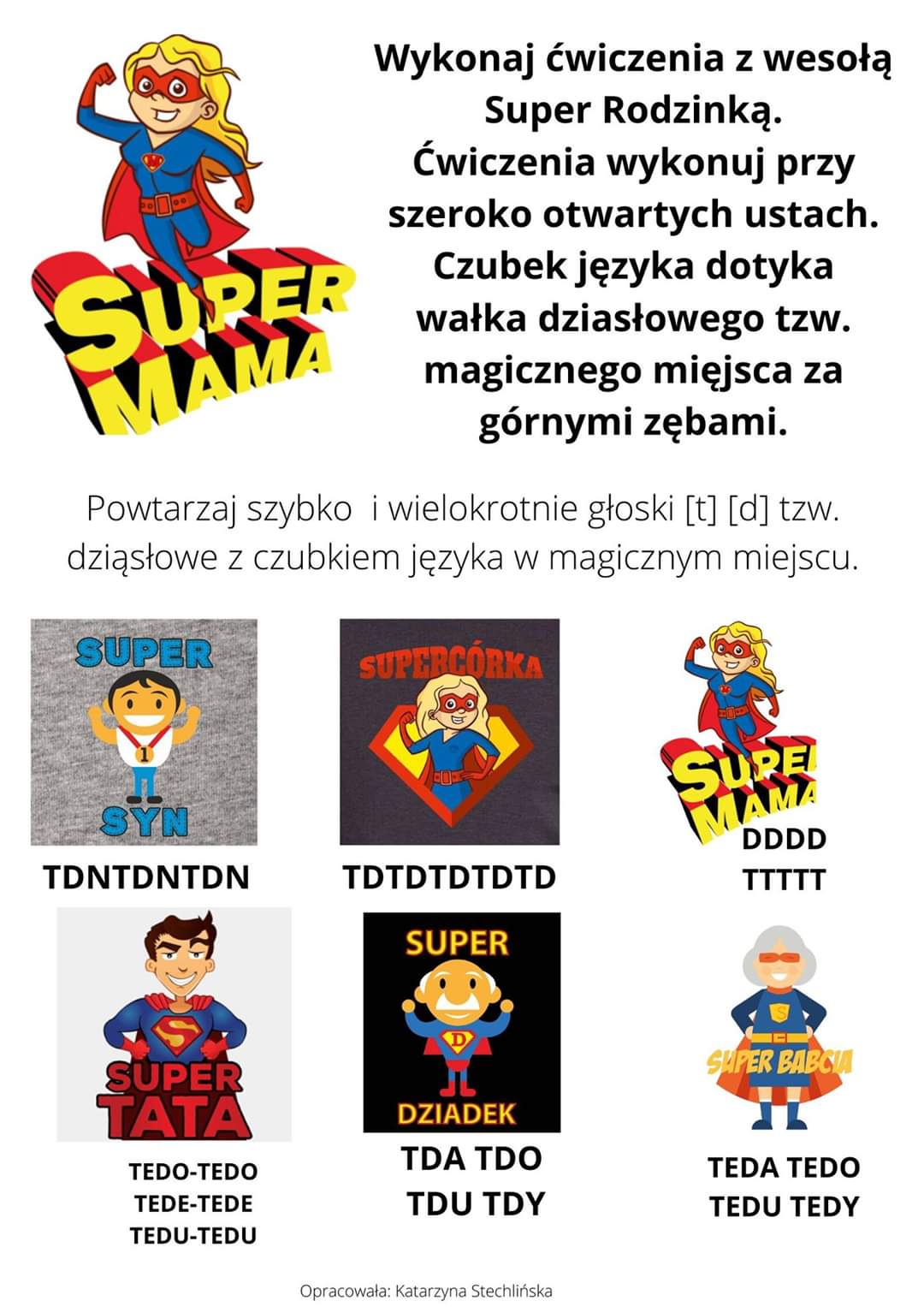 II. Zwroty dwuwyrazowe – ćwiczymy- utrwalamy: zdrowe cytrusyzdrowe owoce cytrusowepostrach strusiopatrunek na strupkudrobne trocinyodrobina truciznydroga do Ostrowatrasa do Andrychowaautostrada do Międzyzdrojówtreking w Tatrachpodróż do Trójmiastatrampolina Piotrkatrabant na trasiePowodzenia!